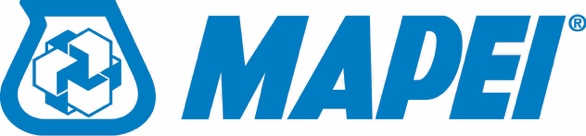 SECTION 03 54 16HYDRAULIC CEMENT UNDERLAYMENTDisplay hidden notes to specifier. (Don't know how? Click Here)Copyright 2016 - 2016 ARCAT, Inc. - All rights reserved** NOTE TO SPECIFIER ** MAPEI Americas; mortars and grouts for ceramic tile, stone, porcelain, and other materials.
.
This section is based on the products of MAPEI Americas, which is located at:
1144 E. Newport Center Rd.
Deerfield Beach, FL 33442
Toll Free Tel: 800-42-MAPEI
Tel: 954-246-8888
Fax: 954-246-8801
Email: techservicerequests@mapei.com/US-EN
Web:www.mapei.com/US-EN
and
2900 Francis-Hughes
Laval, PQ, Canada H7L3J5
Tel: 450-662-1212
Fax: 450-662-0444
Email: techservicerequests@mapei.com/CA-EN
Web:www.mapei.com/CA-EN
MAPEI is the global leader in the manufacture of installation materials for ceramic tile and stone, floor covering adhesives, and floor preparation for the construction industry. These materials include but are not limited to mortars, grouts, carpet and vinyl adhesives, self levelers, and concrete repair products. The company has 11 manufacturing facilities and employs approximately 600 people throughout North America.GENERALSECTION INCLUDESHydraulic cement underlayments and surface preparation.RELATED SECTIONS** NOTE TO SPECIFIER ** Delete any sections below not relevant to this project; add others as required.Section 03 30 00 - Cast-in-Place ConcreteREFERENCES** NOTE TO SPECIFIER ** Delete references from the list below that are not actually required by the text of the edited section.ASTM International (ASTM):ASTM C 109/C 109M - Standard Test Method for Compressive Strength of Hydraulic Cement Mortars (Using 2-in. or [50-mm] Cube Specimens).ASTM C 150/C 150M - Standard Specification for Portland Cement.ASTM C 219 - Standard Terminology Relating to Hydraulic Cement.ASTM E 90 - Standard Test Method for Laboratory Measurement of Airborne Sound Transmission Loss of Building Partitions and Elements.ASTM E 119 - Standard Test Methods for Fire Tests of Building Construction and Materials.ASTM E 492 - Standard Test Method for Laboratory Measurement of Impact Sound Transmission Through Floor-Ceiling Assemblies Using the Tapping Machine.ASTM F 1869 - Standard Test Method for Measuring Moisture Vapor Emission Rate of Concrete Subfloor Using Anhydrous Calcium Chloride.SUBMITTALSSubmit under provisions of Section 01 30 00 - Administrative Requirements.Product Data: Manufacturer's data sheets on each product to be used, including:Preparation instructions and recommendations.Storage and handling requirements and recommendations.Installation methods.QUALITY ASSURANCEManufacturer Qualifications: Minimum 5 year experience manufacturing similar products.Installer Qualifications: Minimum 2 year experience installing similar products.** NOTE TO SPECIFIER ** Include a mock-up if the project size and/or quality warrant taking such a precaution. The following is one example of how a mock-up on a large project might be specified. When deciding on the extent of the mock-up, consider all the major different types of work on the project.Mock-Up: Provide a mock-up for evaluation of surface preparation techniques and application workmanship.Finish areas designated by Architect.Do not proceed with remaining work until workmanship is approved by Architect.Refinish mock-up area as required to produce acceptable work.PRE-INSTALLATION MEETINGSConvene minimum two weeks prior to starting work of this section.DELIVERY, STORAGE, AND HANDLINGDeliver and store products in manufacturer's unopened packaging bearing the brand name and manufacturer's identification until ready for installation.Handling: Handle materials to avoid damage.PROJECT CONDITIONSMaintain environmental conditions (temperature, humidity, and ventilation) within limits recommended by manufacturer for optimum results. Do not install products under environmental conditions outside manufacturer's recommended limits.SEQUENCINGEnsure that products of this section are supplied to affected trades in time to prevent interruption of construction progress.PRODUCTSMANUFACTURERSAcceptable Manufacturer: MAPEI Americas, which is located at : 1144 E. Newport Center Rd.; Deerfield Beach, FL 33442; Toll Free Tel: 800-42-MAPEI; Tel: 954-246-8888; Fax: 954-246-8801; Email: request info (techservicerequests@mapei.com/US-EN); Web: www.mapei.com/US-ENAcceptable Manufacturer: MAPEI Americas, which is located at : 2900 Francis-Hughes Laval, PQ, Canada H7L 3J5; Tel: 450-662-1212; Fax: 450-662-0444; Email: request info (techservicerequests@mapei.com/CA-EN); Web: www.mapei.com/CA-ENRequests for substitutions will be considered in accordance with provisions of Section 01 60 00 - Product Requirements.** NOTE TO SPECIFIER ** Delete paragraph above or below; coordinate with Division 1 requirements.Substitutions: Not permitted.PERFORMANCE REQUIREMENTSFire-Resistance Ratings: Comply with ASTM E 119; testing by a qualified testing agency. Identify products with appropriate markings of applicable testing agency.** NOTE TO SPECIFIER ** Indicate design designations from UL's "Fire Resistance Directory" or from the listings of another qualified testing agency.Refer to drawings for UL assemblies required.STC-Rated Assemblies: For STC-rated assemblies, provide materials and construction identical to those tested in assembly indicated, according to ASTM E 90 and classified according to ASTM E 413 by an independent testing agency.IIC-Rated Assemblies: For IIC-rated assemblies, provide materials and construction identical to those tested in assembly indicated, according to ASTM E 492 and classified according to ASTM E 989 by an independent testing agency.HYDRAULIC CEMENT UNDERLAYMENTS** NOTE TO SPECIFIER ** Delete underlayments not required.Quick-Setting, Water-Resistant, High-Compressive-Strength, Self-Leveling Underlayment: Advanced hydraulic, specially formulated for the resurfacing of interior horizontal surfaces where environmental controls are not in place, that can be applied in minimum uniform thickness of 1/4 inch to 1 inch (6 mm to 25 mm).Product: Subject to compliance with requirements, provide MAPEI Corporation; Ultraplan Extreme 2.Quick-Setting, Hydraulic Cement Underlayment: Polymer-modified, self-leveling, hydraulic cement product that can be applied in minimum uniform thickness of 1/8 inch to 1 inch (3 mm to 25 mm).Product: Subject to compliance with requirements, provide MAPEI Corporation; Novoplan 2 Plus.Reduced Preparation, Hydraulic Cement Underlayment: Polymer-modified, self-leveling, hydraulic cement product that can be applied in minimum uniform thickness of 1/8 inch to 1 inch (3 mm to 25 mm).Product: Subject to compliance with requirements, provide MAPEI Corporation; Novoplan Easy.Reduced Preparation, Hydraulic Cement Underlayment: Polymer-modified, self-leveling, hydraulic cement product that can be applied from feather edge to 2 inches (52 mm).Product: Subject to compliance with requirements, provide MAPEI Corporation; Ultraplan Easy.High-Performance, Quick-Setting, Hydraulic Cement Underlayment: Polymer-modified, self-leveling, hydraulic cement product that can be applied from feather edge to 1-1/2 inches (38 mm).Product: Subject to compliance with requirements, provide MAPEI Corporation; Ultraplan 1 Plus.High-Compressive Strength, High-Performance, Quick-Setting, Hydraulic Cement Underlayment: Polymer-modified, self-leveling, hydraulic cement product that can be applied from feather edge to 1-1/2 inches (38 mm).Product: Subject to compliance with requirements, provide MAPEI Corporation; Ultraplan M20 Plus.Standard-Performance Self-Leveling Underlayment self-leveling, calcium-aluminate-based underlayment and repair mix for interior concrete and engineer-approved floors.Product: Subject to compliance with requirements, provide MAPEI Corporation; Novoplan SP.Extremely Fast-Setting, Self-Leveling Underlayment, high-flow, calcium-aluminate-cement-based underlayment designed for rapid subfloor preparation, suitable for all types of floor-covering installations in as soon as 1 to 3 hours after placement from 1/8 inch to 1/2 inch (3 to 12 mm)Product: Subject to compliance with requirements, provide MAPEI Corporation; Ultraplan QuickTraffic.Lightweight, Self-Leveling Underlayment, polymer modified, calcium-aluminate based, self drying specifically designed for use as a self-leveling underlayment over subfloors that are not rated carry the full weight of traditional self-leveling underlayments from 1/8 inch to 2 inches (3mm to 5 cm),Product: Subject to compliance with requirements, provide MAPEI Corporation; Ultraplan Lite.Performance Requirements:Cement Binder: ASTM C 150/C 150M, Portland cement, or hydraulic or blended hydraulic cement as defined by ASTM C 219.** NOTE TO SPECIFIER ** Delete compressive strength not required..Compressive Strength: Not less than 4000 psi (27.6 MPa) at 28 days when tested according to ASTM C 109/C 109M.Compressive Strength: Not less than 5000 psi (34.5 MPa) at 28 days when tested according to ASTM C 109/C 109M.Compressive Strength: Not less than 6000 psi (41.4 MPa) at 28 days when tested according to ASTM C 109/C 109M.Aggregate: Well-graded, washed gravel, 1/8 to 1/4 inch (3 to 6 mm); or coarse sand as recommended by underlayment manufacturer.Provide aggregate when recommended in writing by underlayment manufacturer for underlayment thickness required.Water: Potable and at a temperature of not more than 70 degree F (21 degree C).** NOTE TO SPECIFIER ** Delete if not required.Reinforcement: For underlayment applied to wood substrates, provide galvanized metal lath or other corrosion-resistant reinforcement recommended in writing by underlayment manufacturer.Primer: Product of underlayment manufacturer recommended in writing for substrate, conditions, and application indicated.** NOTE TO SPECIFIER ** Delete primer not required..Ultra-Low Viscosity, Consolidating Epoxy Primer:Product: Subject to compliance with requirements, provide MAPEI Corporation: Primer CE.High-Performance, 100 Percent-Solids Epoxy Primer:Product: Subject to compliance with requirements, provide MAPEI Corporation: Primer E.Advanced-Technology Acrylic Latex Primer for Concrete:Product: Subject to compliance with requirements, provide MAPEI Corporation: Primer L.All-Purpose Primer for Self-Leveling Underlayments:Product: Subject to compliance with requirements, provide MAPEI Corporation: Primer T.Water-Based Epoxy Primer:Product: Subject to compliance with requirements, provide MAPEI Corporation: Primer WE.Multipurpose Bond-Promoting Primer:Product: Subject to compliance with requirements, provide MAPEI Corporation: ECO Prim Grip.VOC Content: Provide primer with VOC content of 200 g/L.** NOTE TO SPECIFIER ** Delete if not required..ACCESSORlESSound Mat:** NOTE TO SPECIFIER ** Delete sound mat product not required.Product: Subject to compliance with requirements, provide MAPEI Corporation: Mapesonic 2 Sound Control Membrane and Primer; MAPEI SM PrimerProduct: Subject to compliance with requirements, provide MAPEI Corporation: Mapeguard 2 Sound Control Membrane and Primer; MAPEI SM PrimerEXECUTIONEXAMINATIONExamine substrates, with Installer present, for conditions affecting performance of the Work.Proceed with application only after unsatisfactory conditions have been corrected.PREPARATIONGeneral: Prepare and clean substrate according to manufacturer's written instructions.Treat nonmoving substrate cracks according to manufacturer's written instructions to prevent cracks from telegraphing (reflecting) through underlayment.Fill substrate voids to prevent underlayment from leaking.** NOTE TO SPECIFIER ** If underlayments are installed over adhesive residues, consult manufacturers for recommendations and revise "Concrete Substrates" Paragraph below.Concrete Substrates: Mechanically remove, according to manufacturer's written instructions, laitance, glaze, efflorescence, curing compounds, form-release agents, dust, dirt, grease, oil, and other contaminants that might impair underlayment bond.** NOTE TO SPECIFIER ** Retain "Moisture Testing" Subparagraph below if required by manufacturer for underlayment placed on hardened concrete slabs. Modify emission rate limit if required for floor covering scheduled.Moisture Testing: Perform anhydrous calcium chloride test, ASTM F 1869. Proceed with installation only after substrates do not exceed a maximum moisture-vapor-emission rate of 5 lbs of water/1000 sq. ft. (2,27 kg of water/100 sq. m) in 24 hours.Wood Substrates: Mechanically fasten loose boards and panels to eliminate substrate movement and squeaks. Sand to remove coatings that might impair underlayment bond and remove sanding dust.** NOTE TO SPECIFIER ** Retain subparagraph below if applicable.Install underlayment reinforcement recommended in writing by manufacturer.Metal Substrates: Mechanically remove, according to manufacturer's written instructions, rust, foreign matter, and other contaminants that might impair underlayment bond. Apply corrosion-resistant coating compatible with underlayment if recommended in writing by underlayment manufacturer.Nonporous Substrates: For ceramic tile, quarry tile, and terrazzo substrates, remove waxes, sealants, and other contaminants that might impair underlayment bond, and prepare surfaces according to manufacturer's written instructions.Adhesion Tests: After substrate preparation, test substrate for adhesion with underlayment according to manufacturer's written instructions.** NOTE TO SPECIFIER ** Retain "Sound Control (Mat) (and) (Board)" Paragraph below if sound control material is required.Sound Control Mat and Board: Install sound control materials according to manufacturer's written instructions.Do not install mechanical fasteners that penetrate through the sound control materials.APPLICATION** NOTE TO SPECIFIER ** Indicate underlayment thicknesses on Drawings or insert requirements in this article.General: Mix and apply underlayment components according to manufacturer's written instructions.Close areas to traffic during underlayment application and for time period after application recommended in writing by manufacturer.Coordinate application of components to provide optimum adhesion to substrate and between coats.** NOTE TO SPECIFIER ** Retain subparagraph below for moving joints in floor. Detail joints on Drawings and revise below to suit Project.At substrate expansion, isolation, and other moving joints, allow joint of same width to continue through underlayment.Apply primer over prepared substrate at manufacturer's recommended spreading rate.Apply underlayment to produce uniform, level surface.** NOTE TO SPECIFIER ** Retain first subparagraph below if addition of aggregate is required for thickness indicated.Apply a final layer without aggregate to product surface.Feather edges to match adjacent floor elevations.Cure underlayment according to manufacturer's written instructions. Prevent contamination during application and curing processes.Do not install floor coverings over underlayment until after time period recommended in writing by underlayment manufacturer.** NOTE TO SPECIFIER ** Retain first paragraph below if surface sealer is required in this Section.Apply surface sealer at rate recommended by manufacturer.Remove and replace underlayment areas that evidence lack of bond with substrate, including areas that emit a "hollow" sound when tapped.PROTECTIONProtect underlayment from concentrated and rolling loads for remainder of construction period.END OF SECTION